Fotbalová asociace České republikyOkresní fotbalový svaz Třebíč Znojemská 1032/25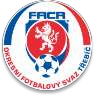 674 01 TřebíčNOMINAČNÍ LISTINA OFS TŘEBÍČHalový turnaj MOS U12 Datum a čas:  Čt 22. 2. 2018,9:00 – 14:00 (sraz 8:15)Místo:        Sportovní hala Spartak Třebíč, Manželů CurieovýchVýstroj hráče:Sálová obuv, láhev s pitímN O M I N A C EJan Bulant                 SK Huhtamaki Okříšky                  2006 Lukáš Meczl                HFK Třebíč                            2006Dalibor Süssenbek          1. FC Jemnicko                        2006 David Matoušek             Hajduk Lipník                         2006Adam Pelán                 Sokol Hrotovice                       2006 Michael Bašta              Sokol Hrotovice                       2006 David Pelan                Sokol Hrotovice                       2006František Štork            1. SK Rokytnice nad Rokytnou          2006 Tomáš Böhm                 TJ Třebelovice                        2006 Marek Šimka                TJ Třebelovice                        2006David Řepa                 FK Podhorácko 2015                    2006Mikuláš Petrů              Sokol Výčapy                          2007 Martin Dobeš               Sokol Výčapy                          2006Ondřej Žalud               FC Rapotice                           2007Trenéři výběru –Tomáš Brabenec, Lukáš Jelínek, Vedoucí mužstva – Milan LašPozn. – za účast svého hráče nebo jeho omluvení zodpovídá mateřský oddíl.Případné omluvy T. Brabenec, + 420 732 343 872,brabi.tomas@seznam.czV Třebíči 16. 2.2018Tomáš Brabenec v. r. předseda KTM OFS Třebíč